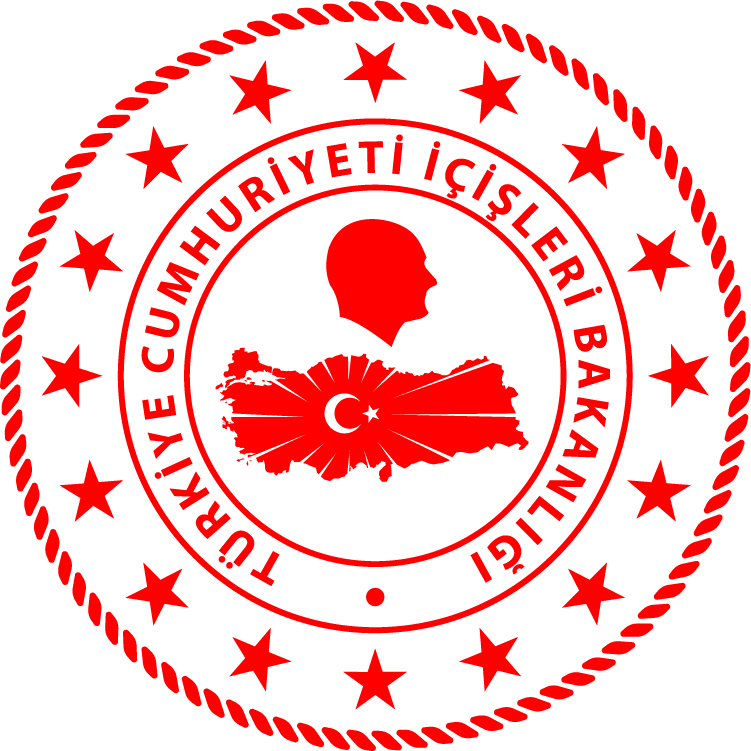 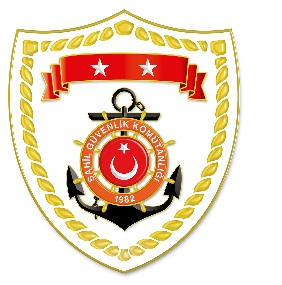 Aegean Region*Statistical information given in the table may vary because they consist of data related incidents which were occured and turned into search and rescue operations.The exact numbers at the end of the related month is avaliable on sg.gov.tr/irregular-migration-statisticsNUDATELOCATION/PLACE AND TIMEIRREGULAR MIGRATION ASSETTOTAL NUMBER OF APPREHENDED FACILITATORS/SUSPECTTOTAL NUMBER OF RESCUED
MIGRANTS/PERSONNATIONALITY OF RESCUED/APPREHENDED MIGRANTS ON THE BASIS OF DECLARATION122 November 2021Off the Coast ofMUĞLA/Bodrum00.05Inflatable Boat-98 Palestine, 1 Syria222 November 2021Off the Coast ofMUĞLA/Bodrum01.30Inflatable Boat-3131 Palestine322 November 2021Off the Coast ofMUĞLA/Datça02.17Inflatable Boat-2415 Palestine, 8 Syria, 1 Yemen422 November 2021Off the Coast ofİZMİR/Çeşme02.25Inflatable Boat-2817 Afghanistan, 7 Eritrea, 4 Somalia522 November 2021Off the Coast ofİZMİR/Dikili03.10Inflatable Boat-2718 Somalia, 5 Congo,                            2 Yemen, 2 Palestine622 November 2021Off the Coast ofİZMİR/Dikili03.55Inflatable Boat-3527 Somalia, 7 Yemen, 1 Syria722 November 2021Off the Coast ofMUĞLA/Datça04.351 Inflatable Boat 2 Life Boats -3433 Afghanistan, 1 Iran822 November 2021Off the Coast ofÇANAKKALE/Ayvacık05.50Inflatable Boat-5050 Afghanistan922 November 2021Off the Coast ofÇANAKKALE/Ayvacık07.20Inflatable Boat-4127 Yemen, 9 Somalia,3 Afghanistan, 2 Congo1022 November 2021Off the Coast ofİZMİR/Menderes09.20Inflatable Boat-2811 Congo, 7 Guinea, 4 Central Africa, 3 Cameroon, 2 Togo, 1 Somalia1122 November 2021Off the Coast ofİZMİR/Çeşme12.50Inflatable Boat-2010 Somalia, 9 Yemen, 1 Palestine1222 November 2021Off the Coast ofİZMİR/Seferihisar15.05Sailing Boat-11545 Syria, 29 Iraq, 27 Somali,             10 Afghanistan, 2 Eritrea, 2 Mısır1322 November 2021Off the Coast ofİZMİR/Seferihisar18.30Life Boat-2121 Somalia